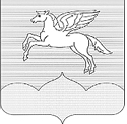 АДМИНИСТРАЦИЯГОРОДСКОГО ПОСЕЛЕНИЯ «ПУШКИНОГОРЬЕ»ПУШКИНОГОРСКОГО  РАЙОНА  ПСКОВСКОЙ  ОБЛАСТИ ПОСТАНОВЛЕНИЕ      28.07.2022 г.  № 203Об   утверждении  Порядка  взаимодействия  Администрации городского  поселения «Пушкиногорье» и подведомственных структурным   подразделениям  Администрации  городского поселения   «Пушкиногорье»   муниципальных   учреждений с организаторами добровольческой (волонтерской) деятельности, добровольческими  (волонтерскими)  организациямиВ соответствии с пунктом 3 части 3 статьи 17.3 Федерального закона от 11 августа 1995 г. № 135-ФЗ "О благотворительной деятельности и добровольчестве (волонтерстве)", постановлением Правительства Российской Федерации от 28 ноября 2018 г. № 1425 "Об утверждении общих требований к порядку взаимодействия федеральных органов исполнительной власти, органов исполнительной власти субъектов Российской Федерации, органов местного самоуправления, подведомственных им государственных и муниципальных учреждений, иных организаций с организаторами добровольческой (волонтерской) деятельности и добровольческими (волонтерскими) организациями и перечня видов деятельности, в отношении которых федеральными органами исполнительной власти, органами исполнительной власти субъектов Российской Федерации, органами местного самоуправления утверждается порядок взаимодействия государственных и муниципальных учреждений с организаторами добровольческой (волонтерской) деятельности, добровольческими (волонтерскими) организациями" постановляю:1. Утвердить прилагаемый Порядок взаимодействия Администрации городского поселения «Пушкиногорье» и подведомственных структурным подразделениям Администрации городского поселения «Пушкиногорье» муниципальных учреждений с организаторами добровольческой (волонтерской) деятельности, добровольческими (волонтерскими) организациями.2. Обнародовать настоящее постановление  в соответствии с Уставом.Глава Администрации городского поселения «Пушкиногорье»				           	А.В. АфанасьевУтвержденПостановлением Администрации городского поселения «Пушкиногорье»   										от 28.07.2022 № 203Порядок взаимодействия Администрации городского поселения «Пушкиногорье»   и   подведомственных  структурным подразделениям  Администрации городского поселения «Пушкиногорье» муниципальных  учреждений  сорганизаторами добровольческой (волонтерской) деятельности, добровольческими (волонтерскими) организациями1. Общие положения1.1. Настоящее Положение устанавливает порядок взаимодействия Администрации городского поселения «»Пушкиногорье» (далее – Администрация поселения), подведомственных ей муниципальных учреждений (далее - учреждения) с организаторами добровольческой (волонтерской) деятельности (далее - организаторы), добровольческими (волонтерскими) организациями (далее - организации) в отношении видов деятельности, включенных в перечень видов деятельности, в отношении которых федеральными органами исполнительной власти, органами исполнительной власти субъектов Российской Федерации, органами местного самоуправления утверждается порядок взаимодействия государственных и муниципальных учреждений с организаторами добровольческой (волонтерской) деятельности, добровольческими (волонтерскими) организациями, утвержденный постановлением Правительства Российской Федерации от 28 ноября 2018 г. № 1425. на территории муниципального образования городского поселения «Пушкиногорье».1.2. Администрация поселения, учреждения осуществляют взаимодействие с организаторами, организациями в пределах своей компетенции в соответствии с законодательством Российской Федерации и законодательством Псковской области, настоящим положением1.3. Администрация поселения может осуществлять свою деятельность по взаимодействию с организаторами, организациями непосредственно и через подведомственные ей муниципальные учреждения. 1.4. Инициатором взаимодействия выступает каждая из сторон, указанная в пункте 1.1 настоящего Положения. 2. Основные цели, задачи и принципы и формы взаимодействия 2.1. Основными целями взаимодействия являются: 1) систематизация сотрудничества Администрации поселения и учреждений с организаторами, организациями, стимулирование добровольческой деятельности организаций, а также популяризация добровольческой (волонтерской) деятельности на территории городского поселения «Пушкиногорье»; 2) расширение добровольческой (волонтерской) деятельности, увеличение количества участников добровольческой (волонтерской) деятельности и организаторов добровольческой (волонтерской) деятельности на территории городского поселения «Пушкиногорье»; 3) создание условий для активизации гражданских инициатив, развития гражданского общества на территории городского поселения «Пушкиногорье». 2.2. Основными задачами взаимодействия Администрации поселения с организаторами и организациями являются: 1) обеспечение эффективного партнерского взаимодействия Администрации поселения, учреждений и организаторов, организаций в сфере развития добровольческой (волонтерской) деятельности на территории городского поселения «Пушкиногорье»; 2) содействие добровольческой (волонтерской) деятельности во всех сферах жизни общества. 2.3. Взаимодействие Администрации поселения с организаторами и организациями осуществляется на основе принципов: 1) взаимного уважения, партнерского сотрудничества Администрации поселения, учреждений с организаторами и организациями; 2) ответственности сторон за выполнение взятых на себя обязательств. 2.4. Взаимодействие Администрации поселения с организаторами и организациями осуществляется в следующих формах: 1) обмен информацией, необходимой для популяризации добровольческой (волонтерской) деятельности на территории городского поселения «Пушкиногорье»; 2) оказание консультационной и методической поддержки организаторам и организациям; 3) информирование организаторов и организаций о мерах государственной поддержки добровольческой (волонтерской) деятельности, предоставляемых в соответствии с законодательством Российской Федерации и законодательством Псковской области; 4) содействие в организации участия организаторов и организаций в мероприятиях, проводимых на территории городского поселения «Пушкиногорье». 3.Порядок взаимодействия 3.1. Взаимодействие Администрация поселения, учреждений с организатором, организацией осуществляется на основании соглашения о взаимодействии (далее - соглашение), за исключением случаев, определенных сторонами. 3.2. Организатор, организация в целях осуществления взаимодействия направляют Администрации поселения, учреждениям почтовым отправлением с описью вложения или в форме электронного документа через информационно-телекоммуникационную сеть «Интернет» предложение о намерении взаимодействовать в части организации добровольческой деятельности (далее - предложение), которое содержит следующую информацию: 1) фамилия, имя, отчество (при наличии), если организатором добровольческой деятельности является физическое лицо; 2) фамилия, имя, отчество (при наличии) и контакты руководителя организации или ее представителя (телефон, электронная почта, адрес), если организатором добровольческой деятельности является юридическое лицо; 3) государственный регистрационный номер, содержащийся в Едином государственном реестре юридических лиц; 4) сведения об адресе официального сайта или официальной страницы в информационно-телекоммуникационной сети «Интернет» (при наличии); 5) идентификационный номер, содержащийся в единой информационной системе в сфере развития добровольчества (волонтерства) (при наличии); 6) перечень предлагаемых к осуществлению видов работ (услуг), осуществляемых добровольцами в целях, предусмотренных пунктом 1 статьи 2 Федерального закона от 11 августа 1995 г. N 135-ФЗ "О благотворительной деятельности и добровольчестве (волонтерстве)" (далее - Федеральный закон), с описанием условий их оказания, в том числе возможных сроков и объемов работ (оказания услуг), уровня подготовки, компетенции, уровня образования и профессиональных навыков добровольцев (волонтеров), наличия опыта соответствующей деятельности организатора, организации и иных требований, установленных законодательством Российской Федерации. 3.3. Администрация поселения, учреждение по результатам рассмотрения предложения в срок, не превышающий десять рабочих дней со дня его поступления, принимают одно из следующих решений: 1) о принятии предложения; 2) об отказе в принятии предложения с указанием причин, послуживших основанием для принятия такого решения. Срок рассмотрения предложения может быть увеличен на десять рабочих дней в случае, если необходимо запросить дополнительную информацию у организатора, организации. Администрация поселения, учреждение информируют организатора, организацию о принятом решении почтовым отправлением с описью вложения или в форме электронного документа через информационно-телекоммуникационную сеть «Интернет» в соответствии со способом направления предложения в срок, не превышающий 7 рабочих дней со дня истечения срока рассмотрения предложения. 3.4. В случае принятия предложения Администрация поселения, учреждение информируют организатора, организацию об условиях осуществления добровольческой деятельности: 1) об ограничениях и о рисках, в том числе вредных или опасных производственных факторах, связанных с осуществлением добровольческой деятельности; 2) о правовых нормах, регламентирующих работу Администрация поселения, учреждения; 3) о необходимых режимных требованиях, правилах техники безопасности и других правилах, соблюдение которых требуется при осуществлении добровольческой деятельности; 4) о порядке и сроках рассмотрения (урегулирования) разногласий, возникающих в ходе взаимодействия сторон; 5) о сроке осуществления добровольческой деятельности и основаниях для досрочного прекращения ее осуществления; 6) об иных условиях осуществления добровольческой деятельности. 3.5. Организатор, организация в случае отказа учреждения принять предложение вправе направить в Администрацию поселения аналогичное предложение, которое рассматривается в порядке, установленном настоящим Положением. 3.6. Соглашение заключается в случае принятия Администрацией поселения, учреждением решения об одобрении предложения с организатором, организацией и предусматривает: 1) перечень видов работ (услуг), осуществляемых организатором, организацией в целях, указанных в пункте 1 статьи 2 Федерального закона; 2) условия осуществления добровольческой деятельности; 3) сведения об уполномоченных представителях, ответственных за взаимодействие со стороны организатора, организации и со стороны Администрации поселения, учреждения, для оперативного решения вопросов, возникающих при взаимодействии; 4) порядок, в соответствии с которым Администрация поселения, учреждение информируют организатора, организацию о потребности в привлечении добровольцев; 5) возможность предоставления Администрацией поселения, учреждением мер поддержки, предусмотренных Федеральным законом, помещений и необходимого оборудования; 6) возможность учета деятельности добровольцев в единой информационной системе в сфере развития добровольчества (волонтерства); 7) обязанность организатора, организации информировать добровольцев о рисках, связанных с осуществлением добровольческой деятельности (при наличии), с учетом требований, устанавливаемых уполномоченным федеральным органом исполнительной власти; 8) обязанность организатора, организации информировать добровольцев о необходимости уведомления о перенесенных и выявленных у них инфекционных заболеваниях, препятствующих осуществлению добровольческой деятельности, а также учитывать указанную информацию в работе; 9) иные положения, не противоречащие законодательству Российской Федерации. 3.7. В случае, предусмотренном подпунктом 1 пункта 3.3 настоящего Положения, участники взаимодействия подписывают соглашение в течение трех рабочих дней со дня истечения срока, указанного в абзаце первом или в абзаце четвертом пункта 3.3 настоящего Положения. В случае, предусмотренном подпунктом 2 пункта 3.5 настоящего Положения, организатор, организация вправе обратиться в Администрацию поселения, учреждение с инициативой проведения согласительных процедур, порядок и сроки проведения которых определяются участниками взаимодействия. 3.8. Срок заключения соглашения с учреждением не может превышать 14 рабочих дней со дня получения организатором, организацией решения об одобрении предложения. 4. Права организатора добровольческой деятельности, добровольческой организации4.1. В случае наличия попечительского совета учреждения или иного совещательного органа, исполняющего функции попечительского совета учреждения, представитель организатора добровольческой деятельности, добровольческой организации вправе быть включенным в состав такого органа в порядке, установленном положением о попечительском совете или ином совещательном органе учреждения.4.2. Представитель организатора добровольческой деятельности, добровольческой организации вправе знакомиться с положением о попечительском совете учреждения, графиком и планом его работы.5. Ответственность организатора добровольческой  деятельности, добровольческой организации5.1 Организатор добровольческой деятельности, добровольческая организация несет ответственность в соответствии с действующим законодательством за информирование добровольцев о необходимости уведомления о перенесенных и выявленных инфекционных заболеваниях, препятствующих осуществлению ими добровольческой деятельности, а также за учет данной информации в работе.